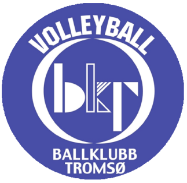 Sakliste og saksdokumenter for årsmøte i BK TromsøStyret viser til innkalling til årsmøte av 02.05.24Under følger saklisten for årsmøtet:Sak 1: Godkjenne de stemmeberettigedeSak 2: Godkjenne innkallingenStyrets innstilling til vedtak: Innkallingen godkjennesSak 3: Godkjenne saklistenStyrets innstilling til vedtak: Saklisten godkjennesSak 4: Godkjenne forretningsorden Styrets innstilling til vedtak: Forretningsorden godkjennesSak 5: Velge dirigentStyrets innstilling til vedtak: Leder velges til dirigentSak 6: Velge referentStyrets innstilling til vedtak: Lars-Andre Hanssen velges til referentSak 7: Velge to medlemmer til å underskrive protokollenStyrets innstilling til vedtak:Sak 8: Behandle årsberetning for BK Tromsø,  herunder avdelinger, utvalg og treningsgrupperStyrets innstilling til vedtak: Framlagte årsberetninger godkjennesSak 9: Behandle regnskap for BK TromsøStyrets innstilling til vedtak: Regnskap for 2023 godkjennesSak 10: Behandle forslag og sakerFra styret: Ansettelse av daglig leder i 100 % stillingInnstilling til vedtak: Styret får mandag til å ansette daglig leder i 100 % stilling fra 01.09.24. Forutsetning for utvidelse av stillingsprosent er at styret i forkant gjør en grundig jobb mht. finansieringSak 11: Fastsette medlemskontingent Styrets innstilling til vedtak: Medlemskontingent                        kr. 350,-Administrasjonsavgift                      kr. 350,-Sak 12: Vedta budsjett for 2023Styrets innstilling til vedtak: Styret ber årsmøtet gi det nye styret fullmakt til å utarbeide budsjett for 2024. Sak 13: Foreta følgende valg:Se valgkomiteens innstilling til vedtak. Følgende roller skal besettes:13.1 	Styreleder13.2	Nestleder13.3 	Kasserer, 4 styremedlemmer13.4 	2 Varamedlemmer13.5 	Revisor13.6	Leder av valgkomiteen1 3.7 	Øvrige to medlemmer av valgkomiteenFølgende dokumenter finnes på hjemmesiden til BK Tromso www.bktromso.noSportsplanStrategiplanRetningslinjer for yngres avdelingOrganisasjonsplanForretningsorden Årsmøte i Ballklubb Tromsø Pkt. 1 Årsmøtet ledes av valgt dirigent. Pkt. 2 Valgte sekretær fører protokollen. Protokollen skal underskrives av valgte medlemmer senest 2 uker etter årsmøtet. Pkt. 3 Ingen medlemmer må gis rett til ordet mer enn 3 ganger i samme sak. Med unntak av innledningsforedrag settes taletiden til 5 min. første gang og 2 min. andre og tredje gang. Medlemmer som forlanger ordet til forretningsorden har 1 (ett) min. taletid. Ønsker medlemmer å delta i debatten, rekkes hånden i været slik at dirigent/sekretariat kan oppdatere talerlisten. Pkt. 4 Dirigenten kan forkorte taletiden, samt sette strek for inntegnede talere etter behov. Pkt. 5 Alle vedtak og valg avgjøres med alminnelig flertall, bortsett fra de unntak NIFs og idrettslagets lover fastsetter. Alle valg der det foreligger flere enn ett forslag foregår skriftlig eller om det stilles krav om det. Blanke stemmesedler teller ikke, og stemmene regnes ikke som avgitt. Øvrige avstemminger foregår med håndsopprekking. Pkt.6 Forslag og vedtak føres inn i protokollen med antall avgitte stemmer for og imot, samt hvem som har hatt ordet i saken. Pkt. 7 Eventuelle forslag som fremmes under forhandlinger, må leveres dirigenten skriftlig og være underskrevet med medlemmets navn. Forslag kan bare fremmes i saker som står på saklisten. Tidligere forslag kan ikke trekkes tilbake, og nye forslag kan ikke fremmes, etter at strek er satt eller at saken er tatt opp til voteringÅRSBERETNING HOVEDSTYRET BALLKLUBB TROMSØ 2023-24Styret i BK Tromsø har i perioden bestått av:Leder					Edgar BroksNestleder				Lars-Andre Hansse		Styremedlem/leder sportslig utvalg	Ketil ZachariassenStyrmedlem/sekretær			Rannveig Haugen StibergStyremedlem/leder yngres		Bård UlebergStyremedlem				Pål Vegar StoreheierVararepresentant 1			Trine MørkvedVararepresentant 2			Gunnar BaardsenStyret har i perioden avviklet 10 styremøter og behandlet79 saker.Styret har også i år arbeidet målrettet iht. vår organisasjonsplan. Vårt overordnede ønske er å kunne tilby et solid volleyballtilbud både i bredde og topp. Videre har økonomi på nytt vært et prioritert område. Klubben begynner etter hvert å få en stor økonomi, som krever ytterligere innsats. Her er det viktig å få styrket arbeidet vårt, både i forhold til egen organisering og samarbeid med vårt regnskapskontor.Årets sesong:Elitelag herrer som klarte å spille seg fram til NM-finale, men tapte  i finalen  mot Koll. Uansett en fantastisk prestasjon som til syvende og sist resulterte i e-cup plass, i og med at Koll også ble seriemester. At laget måtte gjennom en nervepirrende kvalifisering for å beholde plassen i eliteserien hører også med i en sesong som innebar de høye topper og dype daler. Men stor kred til laget som består av mange unge spillere.1. div. damer ble nr. 2 i 1. divisjon og spilte dermed kvalifisering om opprykk til eliteserien. Her ble det dessverre tap for Oslo Volley, og jentene må dermed belage seg på en ny sesong i 1. divisjon. Underveis i år er det ingen tvil om at jentene har tatt store steg, og det blir spennende å følge laget videre.Vårt 2. div. damelag vant 2. divisjon, men i og med at vi allerede har et 1. div. lag kunne de ikke spille kvalik for deltakelse i 1. div.Vårt 2. div. lag herrer spilte kvalifisering i Volda, og kunne slippe jubelen løs etter å ha vunnet turneringen, og dermed er de klare for 1. div og allnorsk spill til høsten.Våre ungdomslag har i år i stor stil deltatt i US-runder, NNM og aldersbestemte NM. BK Tromsø deltok i alla seks ungdoms NM. Best i NM var G17-laget, de tok bronse.  For de øvrige lagene var ikke resultatene like sterke som sist år  men det all grunn til å være stolte av det som er blitt levert av lagene våre. Det lover skikkelig godt for framtida for klubben at vi har så mange dyktige unge talenter.Styret vil også gratulere de av våre ungdommer som er tatt ut til deltakelse på de ulike juniorlandslagene og også samlinger med A-landslagene. Det er utrolig flott for klubben at våre utøvere også gjør seg bemerket på den nasjonale arenaen. Ingenting kommer av seg selv, så her er det all grunn til å applaudere utøverne selv, involverte trenere og alle gode medspillere.Vi har i løpet av sesongen arrangert alt fra elite, 1. div, 2. div. kamper til barne- og ungdomsturneringer. De to siste helgene i april var vi vertskap for NNM u-13 samt minigalla-turnering for de yngsteUS-runde U15/U17Begge turneringene ga kjempegode tilbakemeldinger fr de tilreisende, og på siste turnering deltok det 46lag fra hele region nord!!! Imponerende jobb av alle involverte begge helgene Til slutt vil jeg på vegne av styret få lov til å takke alle som har bidratt til at klubben nå er en klubb i vekst og at framtida ser lys ut. Samtidig må vi passe på å bygge stein på stein både aktivitetsmessig og økonomisk. Vi ønsker alle en bærekraftig klubb i framtida, og det må vi alltid ha med oss.Tromsø 02.05.24Edgar BroksLederTreningsgrupper i BKT 2023-2024Mini Selnes (Ny, Marthe Bergland Jørgensen)Mix U11 (Ragnhild Håkstad)GU15 Gyllenborg (Ny, Karl Magnus Nilsen)JU15 Gyllenborg (Andreas Allern Brose)JU15 (09-10)GU15/17 (Gunnar Baardsen)JU17 Langnes (Karin Kristiansen)GU17/19/2. divisjon herrer (Espen Bergland Jørgensen)JU17/19/2. divisjon damer (Anne Birte Tennøy)1. divisjon damer (Ketil Zachariassen)Elite Herrer (Inger Klo)Foreldre/veteranÅrsmelding Mini SelnesEn stor, spent gjeng med første- og andreklassinger (f.2016-2017) startet opp med treninger på Selnes skole august/september 2023, med fokus på ball-lek og å bli kjent. Vi har hatt 1 time trening hver onsdag, og bruker Spond som kommunikasjonsplattform.Ida Broks Kongshavn og Oscar Rinde begynte som hovedtrenere, med Marthe Bergland Jørgensen som hjelpetrener, frem til Marthe tok over som hovedtrener da de to dessverre måtte takke av. På grunn av turnusarbeid har det vært periodevis utfordrende å være tilstede på treningene, men da har heldigvis andre foreldre påtatt seg oppgaven. I løpet av høsten falt flere av, men en kjerne på 10-15stk ble værende frem til skisesongen og onsdagsrennene kom og gjorde at vi mistet noen flere. Dette er en erfaring vi tar med oss videre, at det for de minste kan være noe å huske på å unngå onsdagstreninger på grunn av onsdags-skirennene som mange i den aldersgruppen erfaringsmessig deltar på. Det har vært et jevnt oppmøte på 6-10 stk, hvorav flest jenter. Treningene har vært lagt opp til lek og lek med ball, samt en del teknikkøvelser. Da den første turneringen nærmet seg øvde vi mer på samspill og å forstå flyten i kampen. 9 stk deltok på miniturnering i Tromsø 09.-10.03. og det var «den beste helga, ever» ifølge flere, bortsett fra at de hadde håpet å få en ekte medalje. Vi valgte derfor å kjøpe inn medaljer som de fikk på neste trening, det var stor stas. Med turneringen kom også lyst til å fortsette å øve, og vi har hatt gode treninger frem mot ny turnering i Tromsø 20.-21.04. hvor 10 stk deltok. Det var ei flott turnering i Tromsøhallen, med masse inntrykk for miniene, og foreldre-heiagjengen rett på sidelinja, som ga fine rammer for kampene.Vi kommer til å fortsette med treninger utover våren så lenge vi kan og ser frem til neste sesong med masse ny inspirasjon og volleyballglede.For BKT Mini Selnes (U9)Marthe Bergland JørgensenÅrsmelding GU15 Gyllenborg Treningsgruppa består av 11 spillere i aldersspennet 2009-2013, der hovedvekten er 2010-2011. Laget ble opprettet i oktober da det gamle MixU13-laget fra i fjor ble delt opp i et jentelag og et guttelag. I begynnelsen var det fire spillere på trening, men det har kommet til nye spillere jevnt og trutt hele veien.Laget har hatt treninger mandager i Gyllenborghallen og fra mars også tirsdager på Langnes. Det har vært veldig godt oppmøte på treningene og godt humør og god stemning.Trenere denne sesongen har vært ungdomstrenerne Sofie Bertelsen og Signy Nordbakken. De har gjort en kjempeinnsats med guttene og har organisert alt helt selv. Den fine utviklingen og den gode stemningen på treningene er mye deres fortjeneste.Vi har deltatt på Mini/Teen-turneringer i Øverbygd og Tromsø. På slutten av sesongen deltok vi på vår første US-runde i Tromsø. De minste i gruppa deltok også på U13-NNM i Tromsø.Foreldregruppa har bidratt godt både på dugnader og som «foreldrevakt» under treninger. På den ene turen vi har vært på var det nesten like mange voksne som spillere med. Det har vært avholdt to foreldremøter. Laget bruker Spond til kommunikasjon og for å holde oversikt over treninger/turneringer.For BK Tromsø GU15 GyllenborgKarl Magnus NilsenLagleder Årsmelding JU15 Gyllenborg (09-12)Treningsgruppa har bestått av 16 spillere, ei født i 2012, fem i 2011, syv i 2010 og tre i 2009. Ei jente 2010 sluttet i forrige uke med umiddelbar virkning, og fra 30 april, blir ei 2010 som flytter fra Harstad og tilslutte seg laget ut sesongen.Laget har hatt trening to dager i uka i Gyllenborghallen. Jostein Bentzen og Kenneth Bowitz Larsen, foreldre til to av jentene, har vært trenere gjennom sesongen. Bortsett fra jentene som er født i 2011 og 2012, så var alle andre ny på volleyball faom denne sesongen.Selv om vi har seks spillere som egentlig er for ung for JU15, valgte vi å starte opp her denne sesongen. Vi kom i gang ganske sent, så vi gikk glipp av de to første US-rundene, men har vært med på 2x Brøstadbotn, Leknes og skal være med i Tromsø. Det har vært en røff start mtp resultater, men forrige US runde kom det et par seire, så fremgangen til jentene har vært kjempebra.Det har jevnt over vært god deltakelse på trening, og jentene har vært flinke å melde seg på via Spond. Det har vært mer kronglete på foreldresida, hvor man sliter med å få tak i- og svar fra foreldre, men er vel ikke et unikt problem for dette laget. Dog har vi slitt med dette med informasjon rundt kontigent, medlemsskap og lisenser. Det er ihvertfall et lærerikt punkt som man kan ta lærdom av til neste gang.P.t. har vi ingen som har dommer- eller skjemakurs på laget. Prøver å rekruttere til kommende kurs i forbindelse med US-runden i Tromsø.Etter sesongen vil tre av jentene bli for gamle for JU15 neste sesong, så de vil være avhengig av et alternativ i JU17 eventuelt.Hva som skjer videre med dette laget trenger også en avklaring. Begge trenerne har indikert at de kan være villig til å fortsette en sesong til om deres respektive døtre fortsetter på volleyball, men den ene trenere er også dugnadsansvarlig, så denne jobben vil bli forsøkt outsourcet til noen andre på foreldresiden. Andreas Brose fortsetter ikke som lagleder neste sesong. Dette blir flagget til denne foreldregruppa før sesongslutt, så får man se om noen er villig til å ta over.For BK Tromsø JU15 Gyllenborg,Andreas Brose (lagleder)Årsmelding JU15 (09-10)Treningsgruppa består av 23 spillere. Jentene er født i 2009 og 2010, og kommer fra skoler fra fastlandet, Tromsøya og Kvaløya.Laget har denne sesongen hatt tre treninger i uka i Gyllenborghallen. Én trening har vart i 2 timer mens de to andre har hatt varighet på 1,5 timer. Noen av spillerne har også deltatt på egne treninger for NM-laget. Jentene har nylig startet med felles styrketrening en dag i uken i tillegg til tre volleyballtreninger per uke.Oppmøtet på treningene har jevnt over vært godt, og mange jenter er med på trening. Dette krever god organisering fra trenernes side. Laget har hatt en fin utvikling i løpet av sesongen, både spillemessig og sosialt.Denne sesongen har jentene deltatt på US runder i Alta, Brøstadbotn, Leknes og Myre. Jentene deltok også på en uformell turnering i Brøstadbotn. Flere av jentene har også deltatt på Teen-turnering i Øverbygd og i Tromsø i tillegg til romjulsturnering i Tromsø. Laget deltok også i NNM for U15 på Finnsnes og tok med seg NNM- tittelen hjem. Noen av jentene spilte også i NM i Kristiansand i april; laget presterte godt og kom på 6. plass.Jentene har hatt Halloweenfest, julebord og filmkveld sammen, og de har på eget initiativ laget egnelagskjorter med spillernes navn på.Laget bruker Spond for logging av trenings- og turneringsoppmøte, samt for å informere spillere og foresatte om dugnader samt spre annen informasjon.Flere av jentene har dommerkurs, og de har bidratt godt som dommere på US rundene de har deltatt på.Vi har 4 trenere for laget. Marte Punsvik Lagesen, Yngve Lundbakk, Marie Brønlund og Fredrik Pedersen har fulgt treningene i sesongen og reist på turnering.For BKT U15 jenter GyllenborgMarita Haugen og Eirik Stavem (lagledere)Årsmelding GU15/GU17Treningsgruppa pr april omfatter 17 spillere som kommer fra forskjellige deler av byen.Treningsgruppa består av spillere født i 2008, 2009 og 2010. De fleste har trent hele sesongen, men to nye spillere kom inn på GU15 i november 2023.Treningsgruppa har denne sesongen hatt tre treninger i uka. Mandag og torsdag har vi trent 2 timer, mens onsdag har treningen vart i 1,5 time. Treningene har vært i Stakkevollanhallen (mandag) og i Gyllenborghallen (onsdag og torsdag). Oppmøtet på treningene har jevnt over vært godt, de fleste er med på to til tre treninger i uka. Det har vært god fremgang og utvikling for treningsgruppa i løpet av sesongen.Vi valgte å slå sammen treningene for GU15 og GU17 denne sesongen, da dette var mest praktisk og med tanke på å utnytte trenerkapasiteten som var tilgjengelig.Vi har derfor deltatt med hele treningsgruppa som GU17 i denne sesongens US-runder.Da har vi konsekvent stilt med to U17-lag. Dette har medført en noe bratt kurve for enkelte spillere, som måtte opp en netthøyde fra GU15. Men de har altså trent hele sesongen på GU17-netthøyde, og dette har fungert bra resultatmessig. Begge lag vi har deltatt med i U17-klassen har prestert godt.GU15 ble Nord-Norske mestere under NNM på Finnsnes i januar 2024, og Jakob Tangstad ble kåret til MVP.Årets høydepunkt for GU15-laget var NM U15 i Kristiansand 5.-7. april 2024. For de fleste av spillernevar dette deres andre NM, men for to av spillerne var dette det første (av forhåpentligvis mange) mesterskap. Laget har høstet god erfaring med nye motstandere gjennom NM-helga.Laget besto av 9 spillere (født 2009-2010) og vi hadde som målsetning å gjøre det bedre enn i fjor (da ble det 14. plass). I år ble det stopp i 1/8-finalen, hvor vi tapte mot KFUM Volda (1-2).Deretter vant vi 2-0 mot Austrått IL, og så slo vi Mosjøen VBK 2-0 og var klar for spill om 9. plass. Kampen mot Torvastad endte med tap 0-2, og dermed ble det til slutt en 10. plass blant de 24 deltakende lag.Tre spillere født 2008 (Aslak Zachariassen, August Chramer og Thor Tennøy Rønnevik) ble tatt ut i troppen som skulle til NM U17 i Haugesund 12.-14. april 2024.Etter å ha vunnet begge kamper i innledende runde, slo de Tønsberg VBK 2-0 i 1/8-finalen.Deretter vant de 1/4-finalen 2-1 mot Stovner SK, men tapte semifinalen 1-2 mot Oslo Volley.Til slutt fikk de en flott bronsemedalje etter å ha slått Randaberg 2-0.Stemningen i treningsgruppa har vært god og de har et godt miljø seg imellom. De nye spillerne er blitt veldig godt mottatt og innlemmet i gruppa. Spillerne er stort sett godt motiverte, og flere spillere vil trolig også som tidligere sesonger, delta på NM i sandvolleyball i Oslo 20.-23. juli.Det har vært avholdt ett foreldremøte i forbindelse med oppstart av sesongen, og ett møte iforbindelse med forberedelser til NM U15.Gjennom sesongen har vi også bidratt til moderklubben gjennom dugnadsarbeid i forbindelse med seriekamper for 1. divisjon damer og Mizunoligaen herrer.En god del dugnadsarbeid er også gjennomført i forkant av NM U15/U17.Salg av fisk fra Gunnar Klo AS var en ubetinget suksess i mine øyne. Alle har selvfølgelig ikke samme nettverk og salgsmulighet, men alle har bidratt så godt de kunne.Bare denne fiske-dugnaden innbrakte kr 12.915 til NM-deltakelsen, vi solgte totalt 63 kasser.Det merkes godt at vi har entret en dyr-tid og det synes vanskeligere å få inntekter til blant annet NM-deltakelse. Når BK Tromsø hadde hele 6 lag kvalifisert til NM i år (jenter og gutter U15, U17 og U19), blir det veldig mange som skal «sloss» om de samme sponsorene.Det anbefales fra min side at en slik NM-dugnad koordineres innad klubben av en liten komité, slik at man får en lik tilnærming i arbeidet med å skaffe sponsorer, felles produksjon av f.eks. sponsor-skjorter og fakturering av sponsorene.Flyten av økonomi er også en utfordring. Erfaringsmessig tar det veldig lang tid fra en reiseregning leveres til at utsteder har mottatt oppgjør. Det har vært nødvendig med noen vennlige purringer før ting har gått i orden. Grunnlaget for momskompensasjon forutsetter at økonomien er innom klubbens egne lagkontoer, men jeg som lagleder er avhengig å vite hvor mye som står på denne kontoen ved jevne mellomrom for å kunne være sikker på at vi har dekning for løpende utgifter.Jeg har operert med en privat «skyggekonto» inneværende sesong, for å kunne vite om egenandeler, flaskepant og andre dugnader faktisk er innbetalt, før jeg igjen har overført til BK Tromsø lagkonto «GU13 Gyllenborg». Navn på kontoen er også gammelt og utdatert. Lagskonto bør reflektere de ulike lags kontobeholdning for hver sesong.Signe Kristine Bergesen har vært hovedtrener denne sesongen. Ketil Zachariassen har fungert som trener-mentor. I tillegg har Edvard Klo og Marte Figenschau vært med som hjelpetrenere på onsdager.Neste sesong anbefales det å fortsatt forsøke å beholde samtlige spillere i samme treningsgruppe.Tre av spillerne er født i 2010, men det vil virke mot sin hensikt med tanke på utvikling å slå disse sammen med GU15/U13 Gyllenborg.Økonomien i laget har vært god. Rett før avreise NM U15 (pr 4. april 2024) hadde vi en saldo på totalt kr 154.639,23. Dette er før regninger og kostnader i forbindelse med NM U15 og U17 er betalt.Forut for deltakelse i NM U15 og U17, fordelte vi treningsgruppas økonomi slik at 1/3 av den totalebeholdningen, gikk inn i NM-økonomien.Resterende (ca kr 50.000) er planlagt å benytte til en samling i Finland ved oppstart sesongen2024/2025, hvor samtlige i treningsgruppa deltar.BK Tromsø skal arrangere denne sesongens siste US-runde #5 27. – 28. april 2024.Her er det påmeldt 46 lag.Gjennomgående hele sesongen, er det fortsatt stort sett de samme spillere og foresatte som stiller opp når det skal bekles ulike roller (balltrillere, tørkere, kafé, reiseledere osv.).Samtlige foresatte må oppfordres til å ta mer del når det gjelder disse oppgavene. Det er utrolig ressurskrevende for en lagleder/dugnadsansvarlig å hver eneste gang måtte mase på både deltakelse og innbetalinger som skal gjøres. Dette har bl.a. medført at jeg har sett meg nødt til å påta meg noen ekstra dugnadsjobber.Strengt tatt burde lagleder være fritatt for denne typen dugnadsarbeid, da det er mer enn nok arbeid med å koordinere alle oppgaver, og samtidig følge opp laget og samspillet med trenere. Det anbefales også, med tanke på at treningsgruppa består av både GU15/17, at det neste sesong oppnevnes to lagledere, slik at man kan fordele litt oppgaver internt.Jeg har inneværende sesong luftet tanken blant de foresatte om at jeg ønsket en lagleder «under opplæring», hvor tanken var å lære litt om oppgavene og rutinene underveis, slik at man ikke bare blir kastet inn i oppgaven alene neste sesong. Ingen av de andre foresatte har sagt seg villig til å være med på en slik løsning.For BKT GU15/GU17Gunnar Baardsenavtroppende laglederÅrsmelding JU17 LangnesJU17 Langnes var 13 spillere. Jeg og Anja har vært trener og Maria lagleder.  Kåre har hatt 1 trening i uka. En spiller sluttet i desember.4 spillere har hospitert i div 2 fra høsten av. Disse 4 ble tatt ut til NNM, som de spilte siste helga i januar. De gikk videre til NM. Etter den helga gikk disse helt over til Div 2 og samtidig sluttet Anja og Maria.Kåre trener fortsatt de som er igjen 1 gang i uka. 1 spiller til gikk over til div 2 i mars. Vi er 7 igjen. Ingrid har begynt å trene med oss, så 8 spillere. Har spurt hvor mange som vil fortsette. 4 spillere har svart ( + 1 til som sjelden er på trening og ikke har meldt seg på turnering, så usikker på henne). Kåre slutter som trener etter turnering. Jeg har dem så sesongen ut. Det har vært omtrent 3 -4 på trening i vår. De syntes det var litt trist når de andre sluttet. De har fått lov å være med Marte sitt lag på mandager med teknikktrening.HilsenKarin Kristiansen Årsmelding GU19 og 2.divisjon herrerSpillergruppen har i år bestått av 13 faste spillere i alderen 16-18 år. I tillegg har vi hatt enkelte elitespillere på NM U19, en 2.div helg og på kvalikkamper for opprykk til 1. divisjon. I forkant av NM U17 har 3 spillere fra U17 trent med laget. 4 spillere sluttet før/gjennom sesongen, og 1 spiller går på TVN. Trenere har vært Marcel Pawel Mazur og Sverre Tveter. Lagleder har vært Espen Bergland Jørgensen. Laget har hatt 3 faste treninger i uken, hvorav to i Tromsøhallen og en i Stakkevollanhallen.NM G177 spillere fra laget deltok på NM U17 i Stavanger. Laget endte på 3. plass, og hadde beste plassering i klubben i årets NM.NM G19Laget kvalifiserte seg gjennom NNM til NM U19 i Ålesund, men møtte sterk motstand i starten, og endte opp med en litt skuffende 14. plass. Trenere for NM-laget var Harry Fagervold og Frode Gabrielsen. Lagleder var Espen Bergland JørgensenDet har ikke vært avholdt US-runder for U19 i regionen.2.divisjonAndre sesong på seniornivå, hvor vi til slutt endte opp som serievinner. Laget deltok helgen 20.-21. april i opprykkskvalifisering til 1. divisjon i Volda. Med god hjelp fra flere elitespillere tok vi hjem seieren i kvalifiseringen, noe som betyr at laget i sesongen 2024-25 stiller i nasjonal første divisjon. Trener i opprykkskvalifiseringen var Harry Fagervold.Laget deltok i 2.divisjonsrunder i Tromsø, Sortland, Finnsnes og Leknes sammen med lag fra Sortland, Finnsnes, LofotVolley, Bodø og 2 lag fra TSI.AnnetNoa Damjan Cakic-Kristoffersen og Filip Klo har deltatt på samlinger for ungdomslandslaget. Noa deltok på EM-kvalik for Norge.Flere av spillerne på 2. divisjon har også debutert på elitelaget gjennom sesongen. Flere av spillerne på laget går på NTG, og har gjennom skolen vært med å ta sølv i skole-NM, samt deltatt på treningsleir i Polen.Spillere og foreldre har deltatt på flere dugnader gjennom sesongen, til inntekt for både klubb, eget lag og NM-lag.For BKT G19/2.divMarcel Pawel Mazur, Sverre Tveter og Espen Bergland JørgensenÅrsmelding JU17, JU19, 2. divisjon damerGruppa har i hovedsak bestått av unge spillere under 18 år. Våre tre flotte trenere har vært Mette Kristin Østvik, Roger Østvik og Margrethe Perander (trenende spiller). Treningsgruppa har trent tre ganger i uka.JU 17 og JU 19Spillerne under 17 deltok på US-rundene. Vi stilte med et U19 lag i en av US-rundene, men i hovedsak ble aktiviteten og det sportslige tilbudet til U19-spillerne deltagelse på 2. divisjon. De fleste spillerne i gruppa deltok på NNM og NM for henholdsvis U17, med trenerne Mette Kristin Østvik og Margrethe Perander, og U19, med trenerne Ketil Zachariassen og Margrethe Perander.2. divisjonVi stilte med 2 lag i 2. divisjon. BKT 2 vant 2. divisjon uten å tape en eneste kamp. BKT 3 kom på en fin 4. plass. Det var totalt seks lag i årets 2. divisjon. 2. divisjon damer ble gjennomført over kun tre turneringshelger, i tillegg til noen enkeltkamper mellom BKT-lagene og TSI-lagene. Vi deltok også i NNM senior i Harstad.Spillere og foreldre har gjennom sesongen deltatt på dugnader for klubben og for lagene. Flere av foreldrene har tatt på seg å organisere dugnader, US-runder og NM-deltagelse, slik atarbeidsoppgavene har blitt fordelt på flere.Anne Birte TennøyLagleder 2. divisjon damerÅrsmelding H1 EliteTreningsgruppa med en base på 17 spillere har bestått av mange unge spillere under 20 år samt enkelte mer etablerte. I tillegg har 5-6 juniorspillere fra 2. divisjonslaget deltatt i ulikt omfang, for både å sikre god kvalitet på treningene og for å gi de de yngre ekstra utfordring og inspirasjon.  I forkant av sesongen ble laget forsterket med en ung, polsk legger. For øvrig har laget bestått av lokale spillere. Elitegruppa har trent fem ganger per uke i Tromsøhallen.Hovedtrener har vært Harry Fagervold med Edgar Broks og Peder Sørheim som assistenttrenere. I tillegg har Vitor Macedo bistått ved behov. Lagleder denne sesongen har vært Inger Klo, reiseansvarlig Arne Karlsen.Som del av sesongoppkjøringen hadde laget treningssamling på Myre i september, med kamper mot nyopprykkede Øksil. Turen fungerer fint for å knytte gruppa sammen samt gi relevant matching. I tillegg deltok laget på showkamp mot samme Øksil i forbindelse med kickoff og samling for ungdomsspillere i Harstad, også det i september.Laget har samarbeidet med damelaget i 1 div rundt arrangering av hjemmekamper. Det har også vært et godt bidrag fra klubbens to lag i 2. div i tillegg til yngres avdeling som sørger for balltrillere og kafe. Klubben får gode tilbakemeldinger på rammen rundt kampene, fra både dommere og besøkende lag. Kamparena, kafe, stream, transport av dommere og hotellbestilling har fungert veldig bra i inneværende sesong, og mange bidrar for å få til en god opplevelse for både spillere, publikum og frivillige. Sportslig startet sesongen med en av ligaens laveste snittalder (tidvis lagoppstilling med snitt under 20 år) og i løpet av sesongen har flere yngre spillere (født 2006 og 2007) bidratt på lagoppstillingen ifm skader.Treningsoppmøte har vært relativt godt denne sesongen, og vi ser effekten av å ha mellom 12 – 15 spillere på de fleste av treningene. Dette har vært en av faktorene for individuell og lagmessig utvikling.Laget har hatt fokus på felles sosiale treffpunkt gjennom sesongen samt kampforberedelser til hjemmekamper. Dette har vært en fin ramme som samler laget og skaper felleskapsfølelse. I Norgescupen møtte laget Torvastad på hjemmebane i kvartfinalen, som endte med en fin 3-1 seier. I semifinalen kom Randaberg på besøk, der ble resultatet 3-0, og cupfinalefeberen spredte seg i byen. Promoteringsfilm med sandvolleyball i 10 minusgrader etterfulgt av isbading ble laget, og treningskamp mot Øksil gav en Koll som motstander startet kampen med et formidabelt trøkk fra det unge Tromsølaget som tok første sett. Deretter kom rutinerte Koll sterkt tilbake og kampen endte 3-1 og sølvet gikk til BK Tromsø. 

Klubben og supportere hadde mobiliserte i forkant og selv om Koll vant kampen var det stort sett Tromsøpublikumet som kunne ses og høres i Ekeberghallen. Ordfører Gunnar Wilhelmsen delte ut medalje til sølvvinnerne, og finalehelga ble et høydepunkt i mange av spillernes karriere så langt.Etter en fin høst med gode resultater både i serie og cup, endte laget til slutt på 7.plass i grunnspillet og måtte dermed spille kvalik for å beholde plassen i Mizunoligaen. Kampene ble spilt på hjemmene mot OSI, der BK Tromsø vant hhv 3-0 og 3-2.  Flere av spillerne deltar på juniorlandslaget og samlinger på seniorlandslag. Trener Harry er trener på guttenes ungdomslandslag.En ung og lokal forankret stamme av spillere danner grunnlaget for videre utvikling av laget. Årets erfaringer gir gode forventninger om at nye steg tas, og at det kan oppleves underholdene toppvolleyball i Tromsøhallen også kommende sesonger.For BKT H1 EliteInger Klo og Harry Fagervold Årsmelding 1.div damer 2023-24 (D1)Spillergruppe, trenere, treningDamelaget rykket før denne sesongen ned til 1. divisjon etter å ha tapt 2-3 mot Oslo Volley.BKT damer har de siste to seongene mistet svært mange spillere, både de rutinerte spillernesom hadde vært med på å spille laget opp i Mizunoligaen, de som var kommet til de senere årog spillere rekruttert fra egne rekker. Resultatet var at denne sesongen var kun seks avspillerne som hadde vært med i treningsgruppa til D1 sesongen før med.Heldigvis fortsatt flere av spillerne som hadde vært del av treningsgruppa til 1. div sesongen2022-2023 og i tillegg ble en del yngre spillere rekruttert fra egne rekker.Av de 17 spillerne i stallen var to helt nye i klubben; Samanta Bartaseviciute og CamillaDalgård og tre yngre rekruttert fra egne rekker: Anna Emilie Jakobsen, Odine Jensen Flatli ogMina Bergset Robertsen. De øvrige var del av spillergruppa til elite (D1) eller 1.div (D2)foregående sesong. To av spillerne (Zachariassen og Robertsen) er VGS-elever ved NTGTromsø volleyball.Gruppa har hatt fire balltreninger i uka, mandag (1.5t), tirsdag (2t), torsdag (2t) og fredag(1.5t) alle i Tromsøhallen. Oppmøte på trening har vært noe ujamt, skal laget ta ytterligeresteg må det trenes bedre og mer regelmessig av flere.Hovedtrener har vært Vitor Macedo. I perioder der Vitor har vært på landslagsoppdrag meddet norske juniorlandslaget for kvinner har Edgar Broks bidratt som trener.Spillerstall:Hanna Sofie FloerMarie BertelsenIngrid BreivikAnna Emilie JakobsenKristin Elise AmundsenTrine MørkvedWiktoria OlbrykHanne Lovise ØdegårdMalene SivertsenTuva Lunde ZachariassenSamanta BartaseviciuteEirill Martina SpadoniSolveig Elisabeth JacobsenLisa Cecilie Rolstad OlsenOdine Jensen FlatliCamilla DalgårdMina Bergset RobertsenKonkurransearenaer og landslagsaktivitetHjemmekampene har vært spilt i Tromsøhallen og i Gyllenborghallen. Det har vært et lite,men trofast publikum (ca 30 pers.). Arrangementene har vært gode og kampene har værtstreamet på Genius + live oppdatering med e-score.I år nådde laget 8.delsfinalen i NM-cupen. Her møtte vi Mizunoligalaget Førde VBK på hjemmebane og tapte 3-0. I serien vant laget samtlige kamper med unntak av de to kampene mot NTNUI. Vi kom med det på en svært solid og klar 2.plass i 1.divisjon. I opprykkskvaliken møtte vi igjen Oslo Volley, dessverre nådde vi ikke helt opp og tapte begge kvalikkampene 0-3 på bortebane. Det betyr at BKT også kommende sesong vil ha sitt høyest rangerte lag for kvinner i 1.div. De yngste spillerne i troppen har også spilt kamper for og trent med 2.div D, BKT 2. Her har de fått god kamptrening. Dessverre er nivået på 2.div for damer i Nord svakt og ujamt. En spiller har vært del av juniorlandslaget for kvinner, Tuva Lunde Zachariassen.Fem av spillerene (Jakobsen, Flatli, Robertsen, Olsen og Zachariassen) deltok også på NNM U19 på Sortland (2. plass) og på NM U19 i Ålesund (17.plass).Støtteapparatet rundt laget har bestått av Ketil Zachariassen, Eirin L Bertelsen og Linn Flatli.Oppsummering.Enkeltspillere og laget som helhet har hatt ei fin utvikling, noe som vises gjennom gode sportslige resultater gjennom hele sesongen. Laget har hatt en svært god trener i Vitor. Samtidig må vi erkjenne at det er steg opp til Mizunoliganivå. Skal vi ha mål om å rykke opp må det trenes mer og bedre av flere, det er også grunn til å styrke trenersiden slik at laget også har en aktiv og tilstedeværende ass.trener. Kommende sesong blir det viktig å videreutvikle yngre utøvere fra egen klubb, og etablere gode utviklingsarenaer i overgangen mellom junior- og elitespill, slik at klubbens yngre spillere i fremtiden kan ta plass i seniorgruppa. Klubben må arbeide aktivt for at Tromsø skal være et attraktivt og aktuelt valg både for spillere utenfra når de skal ta valg mht. studier og jobb og for spillere fra Tromsø og BKT som i dag spiller for andre klubber i Mizunoligaen og 1.div.Ketil Zachariassen (lagleder/leder sportslig utvalg BK Tromsø)Årsmelding treningsgruppe foreldre og veteranerHøsten 2023 startet klubben opp med treninger for foreldre og veteraner.Formålet med gruppen har vært å engasjere spesielt foreldre av barn i yngres avdeling, for å skape et uformelt samlingspunkt for å øke interesse, forståelse og tilhørighet til volleyball og klubben. Disse treningene er nå blitt et «naturlig» diskusjonstema når foreldrene møter hverandre både i og utenfor klubben.Gruppen fikk tildelt treningstid i Stakkevollanhallen onsdager fra 20.00 – 21.30, og det har vært mellom 8 og 17 til stede på hver trening. Gruppen stilte med 2 lag i SOL-cupen på nyåret, i regi av bedriftsidrettskretsen i Troms, og har ambisjoner om deltagelse på flere cup’er og bedriftsserie neste sesong.Gruppen har ved flere ganger også gjennomført ekstra treninger i Gyllenborghallen, samt hatt flere sosiale sammenkomster.I mars 24 gjennomførte Edgar Broks trening med gruppen, og bidro til å gi medlemmene ny kunnskap og aha-opplevelser.Gruppen har vært ledet av Bård Uleberg og Espen Bergland JørgensenValg av styre Ballklubb Tromsø 2024 Valgkomiteen har for 2024 bestått av Mette Kristin Alstad Østvik og Inger KloValgkomiteen legger frem følgende innstilling til hovedstyre, sportslig utvalg, yngres utvalg samt valgkomite. HOVEDSTYRE SPORTSLIG UTVALGYNGRES UTVALGVALGKOMITE *Valgkomiteen har ikke lyktes i å finne en dedikert arrangementsansvarlig. Oppgavene har inneværende sesong vært delt mellom tre-fire personer, men det er sterkt ønskelig å finne en person som kan ha hovedansvaret samtidig som modellen med delt oppgaveløsning videreføres. Tromsø, 8 april 2024Valgkomiteen BKTRolleNavnLederEdgar BroksNestlederLars-Andre HanssenMedlem, leder sportslig utvalgKnut PeranderSekretærRanveig StibergMedlem, SoMe, hjemmesidePål Vegar StorheierMedlem, Drift/økonomiAsta LassesenMedlem, Leder Yngres avdelingBård UlebergMedlem varaGunnar BaardsenMedlem vara U26Nora SjøbergRolleNavnLeder: Knut PeranderTrenerrepresentant: Harry FagervoldMedlem lagleder H1Medlem lagleder D1MedlemArrangementsansvarlig senior*RolleNavnLederBård UlebergMedlemKetil ZachariassenMedlemEirik StavemMedlemLena Gustavsen NymarkRessurspersonGunnar Baardsen RolleNavnMedlemMette Kristin Alstad ØstvikMedlem Inger Klo